ВОПРОСЫ ДЛЯ ПОДГОТОВКИ К ЭКЗАМЕНУПО УЧЕБНОЙ ДИСЦИПЛИНЕ«Информатика»для студентов II курса по специальности25.02.08 Эксплуатация беспилотных авиационных системТЕОРЕТИЧЕСКИЕ ВОПРОСЫ:Признаки  классификации  вычислительных  машинИстория  и  темпы  развития вычислительных системПонятие и виды   информацииКодированная информация Понятие  носителя  информацииФормы  представления  и  передачи информацииОсновы защиты информацииАппаратные способы защиты информацииПрограммные средства защиты информацииУниверсальность дискретного (цифрового) представления информацииПравовая охрана программ и данныхОсновные функциональные части компьютераВзаимодействие процессора и памяти при  выполнении  команд  и  программВнешние  устройстваОперационная   система Особенности  операционной  системы  на   WindowsСтандартные  и  служебные ПО для обслуживание ПКПонятие о кодировании информации. Выбор способа представления информации в соответствии с поставленной задачей. Стандартные средства пакета MSOfficeОрганизация баз данных. Примеры баз данных: юридические, библиотечные, здравоохранения,  налоговые, социальные,  кадровыеПрограммы обработки текстаПараметры страницы текстового процессора Word.Работа с функциями в табличном редакторе Excel.   Определение функции.Виды функций в табличном редакторе Excel. Компьютерные презентации. Виды презентации. Требования к презентациям.Компоненты экрана редактора EXSEL и его составляющие. Определения: ячейка (активная), диапазон ячеек, адрес ячеек. Режимы работы с текстовым редактором Word. Операции, выполняемые с таблицами, диаграммами в текстовом редакторе Word. Перечислить и охарактеризоватьАлгоритм построения графиков и диаграмм с помощью электронных таблицСоздание фрагмента в КОМПАС 3D»Алгоритм действий при создание сайта с помощью конструктора сайтовОсновные    понятия    компьютерной    сетиКласификация компьютерных сетейОбработка прерываний: понятие и последовательность действийВосстановление ОС и файловой системы. Аутентификация и идентификация.Планирование процессов: основные понятия, параметры операционных систем  ,Алгоритмы планирования процессов. Управление процессами операционной системыУправление памятью: основные понятия. Виды памяти ОС Windows, ОС Linux.Разделение памяти на разделы и распределение памяти ОС Windows , ОС Linux.Защищенность и отказоустойчивость операционных систем: основные понятия и   принципы.Аппаратные и программные средства и способы защиты памяти ОС WindowsСистемные вызовы для управления вводом-выводом ОС Linux.Реализация ввода-вывода ОС Linux.Файловая система Linux: основные понятия и реализация.Команды работы с файлами и каталогами ОС LinuxУчетные записи пользователей. Группы пользователейПРАКТИЧЕСКИЕ ЗАДАНИЯ: Создать БД; предназначенную для хранения информации о компьютерных курсах и слушателях. В БД по каждому клиенту должна содержаться следующая информация: фамилия; имя; отчество; адрес; телефон контакта; Также в БД должны быть указаны: фамилия преподавателя; название курса, который(е) слушает клиент; стоимость обучения за курс; количество часов, отведенных на каждый курс. Составить схему БД. Построить график функции       предельное значение 12.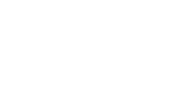 Заполняем поле Х . Интервал меняется от [-12;12] с шагом 1Заполняем поля значений функцийПосле заполнения таблицы выделяем ячейки с вычисленной функцией У.Выбираем мастер диаграмм -> тип (График) -> вид 1. 3. Выполните задание в MS Excel.1.Создать таблицу по образцу. Рассчитать:       Прибыль = Выручка от  реализации –Себестоимость.     Уровень рентабельности = (Прибыль / Себестоимость)* 100.2. Отформатировать таблицу.3. Построить гистограмму уровня рентабельности для различных продуктов и круговую диаграмму себестоимости с подписями долей и категорий.4. С помощью средства Фильтр определить виды продукции, себестоимость которых превышает среднюю.4. Выполните задание в MS Excel1. Создать таблицу и отформатировать ее по образцу.2. Стаж работы вычислить, используя данные из столбца Дата приема и стандартные    функции СЕГОДНЯ и ГОД.3. Тариф вычислить в зависимости от стажа таким образом:до 5 лет -1, от 5 до 10 лет -1.5, более 10 -2. 4. Построить сравнительную гистограмму по стажу работы сотрудников.5. С помощью фильтра вывести сведения только о тех сотрудниках, стаж роботы которых больше 10 лет.5. Спроектируйте БД, предназначенную для хранения информации о рейсах самолетов.    БД должна содержать информацию о номере рейса, дате и времени вылета, членах экипажа (Фамилия; Имя; Отчество; Должность; Домашний адрес; Домашний телефон; Фотография).   Составьте схему данных.6. Построить график функции      в MS EXCEL 2007 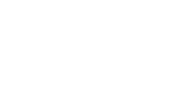     предельное значение 12.Заполняем поле Х . Интервал меняется от [-12;12] с шагом 1Заполняем поля значений функцийПосле заполнения таблицы выделяем ячейки с вычисленной функцией У.Выбираем мастер диаграмм-> тип(График) ->вид 1.7. Спроектируйте БД «Биржа труда».    В БД по каждому клиенту должна содержаться следующая информация: фамилия; имя; отчество; адрес; дОМАШНИЙ ТЕЛЕФОН; фОТОГРАФИЯ; РАБОТА, которую он желает получить; знание иностранного языка; ЗНАНИЕ КОМПЬЮТЕРА. Кроме того, в БД должны быть указаны: название организации, где клиент проходил собеседование; адрес организации; номер телефона организации; ФИО сотрудника, проводившего собеседование; результаты собеседования; дата.8. Спроектируйте БД «Доставка цветов».    В БД должна храниться информация о заказчике (ФАМИЛИЯ; ИМЯ; ОТЧЕСТВО; адрес;  ТЕЛЕФОн контакта) и заказе цветов (НОМЕР ЗАКАЗА; АДРЕС, по которому нужно доставить цветы; ЧИСЛО и ВРЕМЯ ДОСТАВКИ; НАЗВАНИЕ ЦВЕТОВ; КОЛИЧЕСТВО; ОФОРМЛЕНИЕ БУКЕТА). Составьте схему данных. Скачайте с файлового сервера iso-образ ОС Windows на диск Е. Установите ОС Windows.Скачайте с файлового сервера iso-образ ОС Linux на диск Е. Установите ОС Linux.Установите драйвер звукового устройства с помощью Мастера установки оборудования. Обновить драйверы на все подключенные периферийные устройства.Вызовите меню параметров загрузки ОС Windows и протестируйте безопасный режим, безопасный режим с загрузкой сетевых драйверов и обычный режим. Результаты работы представьте в виде скриншотов для каждого режима.Узнайте тип файловой системы на вашем ПК и разбейте жесткий диск системы на 2 логических диска в OCWindows.Определите настройки системы на данном компьютере (установленное оборудование, параметры производительности, параметры загрузки и восстановления системы). Измените указатель мыши и частоту вращения колесика в OC Windows. Выполните настройку внешнего вида Рабочего стола и экрана (на свой вкус). Задайте автоматическую очистку рабочего стола каждые 60 дней в OC WindowsСоздайте свой план электропитания, установите желаемые интервалы времени для отключения дисплея и перехода в ждущий режим. Установив пароль при пробуждении ОС Windows.Измените фоновый рисунок рабочего стола (выбрать один из предложенных вариантов), изменить вид отображаемых на рабочем столе значков, частоту вращения колесика и указатель мыши в ОС Linux.Осуществите вызов стандартной программы ОС. Выполните дефрагментацию, очистку диска и архивацию файлов .Определить тип и причину последнего события в журнале Система в OC Windows..Запустите виртуальную машину. Настройте файл подкачки в ОС Windows. Укажите и пропишите исходный и максимальный размер 6108 Мб, Выберите диск D и активизируйте данный размер в OC Windows.Запустите ОС Linux. Создайте нового пользователя, и введите его в группу adm. Создайте пароль пользователю. Войдите под ним в систему. Установить утилиту для автоматического подключения новых устройств. Создать  собственную раскладку клавиатуры а ОС Linux виртуальной машине.Используя команды ОС Linux, создайте два текстовых файла. Полученные файлы объедините в один файл и его содержимое просмотреть на экране. Создайте новую директорию и переместите в нее полученные файлы.Запустите Командную строку в OC Windows. Измените текущие время и дату на компьютере. Измените цвет командной строки. Создайте в корневой директории диска Е:\ папку с именем Экзамен 1.Создайте в папке Экзамен 1 папки с именами Экзамен 11 и Экзамен 12.Создайте в папке Экзамен 11 текстовый файл 1.txt.Скопируйте в папку Экзамен 12 файл 1.txt из папки Экзамен 11.Переименуйте файл 1.txt в папке Экзамен 12 в файл 2.txt.Выполните настройку быстродействия ОС Windows : распределение процессорного времени, управление памятью, эффекты меню, отключение объектов Автозагрузки.Создайте  новую учетную запись пользователя ПК. Зайдите в ОС ПК под     зарегистрированным именем нового пользователя.   Отредактируйте учетную запись пользователя (установите пароль, переименуйте пользователя)СПИСОК ЛИТЕРАТУРЫ И ИСТОЧНИКОВОсновная:И.Г Семакин  «Информатика и ИКТ. Базовый уровень: Учебник для 10-11 классов / И.Г. Семакин, Е.К. Хеннер – 5-е издание – М.: БИНОМ. Лаборатория знаний, 2012 г. 46 с. ил.Информатика и ИКТ. Задачник-практикум: в 2 т./ под ред. И.Г. Семакина, У.Л. Хеннера – 2-е издание - М.: БИНОМ. Лаборатория знаний, 2013г – 294 с.: ил.Дополнительная:1. Н.Д. Угринович «Информатика и информационные технологии» Учебник для 10-11 классов /М.: БИНОМ. Лаборатория знаний, 2014г. -511с.:ил.АВ1ХУ=(16/X^2)+82-12=(16/A2^2)+83-11=(16/A3^2)+8Название продукцииВыручка от реализации, тис грн.Себестоимостьтыс. грн.ПрибыльУровень рентабельностиЯблоки500420Груши10080Апельсины400350Бананы300250ИтогоСреднее: ФИОДолжностьДата приема на работуСтажработыТарифАрнольдов Тарас БульбовичДиректор12.01.04Голубков Леня МавродиевичВодитель23.08.90Барабуля Сэм ДжоновичСнабженец31.01.99Симеоненко Жорж ЖориковичГл. бух.04.02.05Рыбак Карп КарповичИнженер12.02.96АВ1ХУ=(12/2*X^2)+42-12=(12/2*A2^2)+43-11=(12/2*A3^2)+4